The [INSERT NAME] Service TeamOur Palliative Care Team is an experienced group of health professionals who work collaboratively 
to help ease the suffering of people diagnosed with an advanced progressing life-limiting condition. 
Our comprehensive and multidisciplinary approach ensures our team delivers the best possible careWhat Services are availableThe [INSERT SERVICE NAME] covers the [INSERT CATCHMENT DETAILS].[INSERT DESCRIPTION OF SERVICES]Our Palliative Care team includes:[INSERT LIST CLINICAL DISCIPLINES HERE][INSERT LIST CLINICAL DISCIPLINES HERE][INSERT DESCRIPTION OF OTHER RELEVANT SERVICES IN LOCAL AREA, INCLUDING CONTACT DETAILS] Referral criteria and tipsThe following are important things to keep in mind about local palliative care services:-	[EXPAND OR ADJUST THIS LIST AS APPROPRIATE] The patient or their substitute decision maker must provide their consent for the involvement of specialist palliative care.-	To be suitable for palliative care, the patient must have a medically diagnosed, advanced and progressing life-limiting condition that will cause death in the foreseeable future, although not necessarily immediately.-	Referral to specialist palliative care may be useful for patients experiencing complex physical or psychological symptoms that would benefit from additional support.-	Patients must be physically mobile for referrals to the outpatient service.-	If a patient is not physically mobile and unable to attend outpatient appointments, a referral to one of the community services is more appropriate.Contact us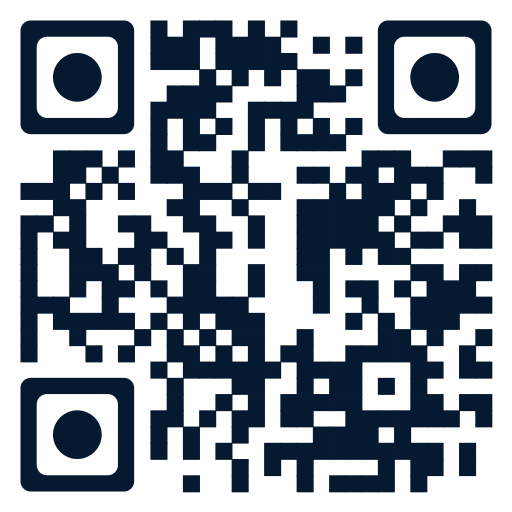 For more information about our service, please phone [INSERT PHONE NUMBER] during business hours [INSERT BUSINESS HOURS] 
and ask to speak to our Palliative Care Team.To find out more, visit the website at:morethanyouthink.org.auOr contact Palliative Care Australia:www.palliativecare.org.au